Discussion 3 on TKAM  Ch 12-16Ch 12 – Jem’s growing up; Negro churchCh 13 – Aunt Alexandra comes to stayCh 14 – More of Aunt Alexandra’s views; Dill turns upCh 15 – The mobs/Atticus guards TomCh 16 – People turn up for the trialHint: look for the themes and decide which incidents belong to each theme to start withWrite your TQE notes using the question stems below to help you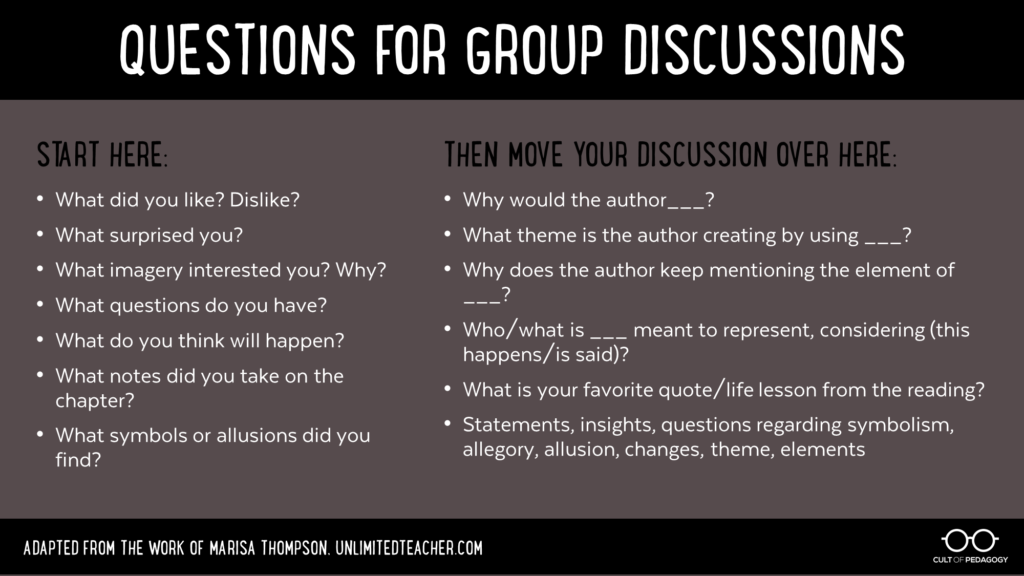 